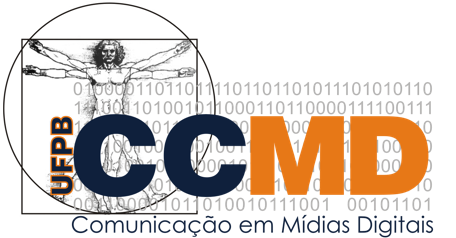    Curso de Comunicação em Mídias Digitais   Centro de Ciências Humanas, Letras e Artes   Universidade Federal da ParaíbaEstágio Supervisionado IPeríodo:  2021-2 SUPLProf. Jorge Luís BarcelosEstágio Supervisionado IPLANO e CRONOGRAMA DE ESTÁGIONome do Estudante – Matrícula20.04.2022 Plano de EstágioIdentificaçãoEstudante (nome e matrícula):  xxxxxEmpresa/ Instituição / Setor UFPB em que pretende realizar o estágio: xxxxxxxxxxData em que pretende iniciar o estágio: xx /06/2021
Atividades PlanejadasAtividades planejadas para realização durante o estágio:..... Cronograma de Execução das Atividades PlanejadasApresentar o cronograma a realizar durante o estágio:..... Cronograma do EstágioSemana do Período LetivoSemana do Período LetivoSemana do Período LetivoSemana do Período LetivoSemana do Período LetivoSemana do Período LetivoSemana do Período LetivoSemana do Período LetivoSemana do Período LetivoSemana do Período LetivoSemana do Período LetivoSemana do Período LetivoSemana do Período LetivoSemana do Período LetivoSemana do Período Letivo#ATIVIDADE123456789101112  1314151Atividade 1xx1.1      Atividade 1.1xxx1.2      Atividade 1.21.3      Atividade 1.3xxx ...2Atividade 2 ....